Общие сведения об образовательной организацииНастоящий отчет подготовлен по результатам проведения самообследования, согласно требованиям федерального законодательства, которое обязывает образовательные организации ежегодно осуществлять процедуру самообследования и размещать соответствующий отчет на сайте организации (статья 28 Федерального закона РФ от 29.12.2012 №273-ФЗ «Об образовании в Российской Федерации» (с изменениями и дополнениями)). Самообследование проводилось в соответствии с требованиями приказов Министерства образования и науки РФ от 14.06.2013 №462 «Об утверждении Порядка проведения самообследования образовательной организацией» с изменениями  от 20.01.2018 г, и от 10.12.2013 №1324 «Об утверждении показателей деятельности образовательной организации, подлежащей самообследованию».  Структурное подразделение муниципальнгое бюджетного дошкольного образовательного учреждения «Детский сад № 7» г.Алагира (Детский сад №1), (далее — Детский сад) расположено в центральной части города .Целью  проведения  самообследования  является – обеспечение доступности и открытости информации о деятельности ДОУ. В процессе самообследования была проведена оценка образовательной деятельности, системы управления ДОУ, содержания и качества подготовки воспитанников, организации воспитательно-образовательного процесса, анализ движения  воспитанников,  качества  кадрового,  учебнометодического, библиотечно-информационного обеспечения, материально технической базы, функционирования внутренней системы оценки качества образования, анализ показателей деятельности ДОУ.  Здание построено по типовому проекту. Проектная наполняемость  115мест. Общая площадь здания 1220.6 м2. Площадь территории составляет 4081м2. Режим работы: ДОУ работает по пятидневной рабочей неделе с длительностью пребывания детей 12 часов (с 07.00 до 19.00). Выходные дни – суббота, воскресенье, праздничные дни, установленные законодательством Российской Федерации.Часть  аналитическая1. Оценка образовательной деятельностиОбразовательная деятельность в Детском саду организована в соответствии с Федеральным законом от 29.12.2012 № 273-ФЗ «Об образовании в Российской Федерации», ФГОС дошкольного образования. С 01.01.2021 Детский сад функционирует в соответствии с требованиями СП 2.4.3648-20 «Санитарно-эпидемиологические требования к организациям воспитания и обучения, отдыха и оздоровления детей и молодежи», а с 01.03.2021 — дополнительно с требованиями СанПиН 1.2.3685-21 «Гигиенические нормативы и требования к обеспечению безопасности и (или) безвредности для человека факторов среды обитания».Образовательная деятельность ведется на основании утвержденной основной образовательной программы дошкольного образования, которая составлена в соответствии с ФГОС дошкольного образования с учетом примерной образовательной программы дошкольного образования, санитарно-эпидемиологическими правилами и нормативами.Детский сад посещают 152 воспитанника в возрасте от 2 до 7 лет. В настоящее время функционирует 6 групп.  В 2021 году в ДОУ   для реализации основной образовательной программы сотрудлничает с учреждениями образования, культуры и спорта.   В  целях обеспечения преемственности заключен договор с МБОУ СОШ №2 г.Алагира.  Налажено взаимодействие с ОГИБДД ОМВД России Алагирского района. В целях обеспечения качественного воспитательно-образовательного процесса осуществлялось сопровождение родителей: консультации по запросам родителей рекомендации в использовании литературы, техническая поддержка.  Воспитательная работаС 01.09.2021 Детский сад реализует рабочую программу воспитания и календарный план воспитательной работы, которые являются частью основной образовательной программы дошкольного образования.Воспитательная работа ДОУ производится систематически в соответствие с образовательной программой дошкольного образования, перспективным планом работы на год, с использованием разнообразных форм работы: экскурсии, совместные развлечения, конкурсы.  Пространство групп разграничено на «центры». Все предметы доступны детям, что позволяет дошкольникам выбирать интересные для себя занятия, чередовать их в течение дня, а педагогу дает возможность эффективно организовывать образовательный процесс с учетом индивидуальных особенностей детей. В ДОУ непрерывно ведется работа по созданию развивающей среды: имеются игровые центры «В мире эксперимента», «Лего-центр», «Мир книг», «Физкульт-ура!», «Мир творчества», «Природа», «Безопасность»  и др. в соответствии с требованиями программы дошкольного образования.  Результатом 	систематически 	проводимой 	воспитательной 	работы является социализированный ребенок.В части, формируемой участникам образовательных отношений,  предлагается родителям и их детям полилингвальная  (осетино -  русская модель образования)      Реализация национально-регионального компонента происходит через формирование у детей осознанных представлений и знаний о природно-климатическом, этнографическом, топонимическом, экологическом своеобразии нашего края, родной Осетии, родного города Алагира. Основной целью этой работы является развитие духовно-нравственной культуры ребенка, нравственно-патриотическое воспитание, формирование целостных ориентаций средствами традиционной национальной культуры Осетинского народа.  В  ДОУ во всех группах воспитателями созданы уголки детский активности, которые содержат в себе познавательный и развивающий материал в соответствии с возрастом детей: сенсорный, сюжетно-ролевых игр, изобразительного и театрализованного творчества, уединения, исследовательский, природный, физкультурный. Развивающая предметно-пространственная среда групп меняется в зависимости от возрастных особенностей детей, периода обучения, уровня освоения образовательной программы, тематического планирования.  Вместе с тем в результате анализа созданных условий установлено, что групповые помещения недостаточно обеспечены разнообразным материалом и оборудованием, обеспечивающих развитие индивидуальных особенностей каждого ребенка. Все воспитатели сориентированы на работу в данном направлении на 2022 год. В течение года были проведены следующие мероприятия:Подготовительная полилингвальная группа №1Реализовали  образовательные проекты:«На ирд стъалы Къоста»;«Мой край»;«Вредная сладость»Подготовительная группа №2«Доброта»«Что такое глобус»«Школьные принадлежности»Старшая  полилингвальная группа«По дорогам сказок»;Жизнь и творчество К.Л.Хетагурова»;Грибы «Съедобное не съедобное»Средняя группа:«Комнатные растения – друзья человека»;«Масленица»;«Къостайы гуыранбон»;Младшая группа:«Кто в лесу живет».«Удивительный мир экспериментов».Развлечение  «Масленица» - проводы Зимы.   Развлечение  «День защитника Отечества».  Утренники «8 марта» – «Мамин день!»   «1 июня праздник детства».Праздник  «День дошкольного работника».   Спортивный праздник посвященный Дню победы.Тематический вечер, посвященный  К.Хетагурову   Конкурс чтецов по произведениям К.Хетагурова   Праздники  «Здравствуй, осень, золотая!»    Новогодние утренники.Бутаева А.А. воспитатель  по  родному языку провела мероприятия:«Осетинское народное творчество» младшая группа;Онлайн – конкурс «Мадалон авзаг- мадау адджын»;«Къостайы гуранбон» средняя группа.Участие воспитанников в конкурсах различного уровня в 2021 годуВывод: Образовательный процесс в ДОУ организован в соответствии с требованиями, предъявляемыми законодательством РФ к дошкольному образованию, и направлен на сохранение и укрепление здоровья воспитанников, предоставление равных возможностей для полноценного развития каждого ребёнка, реализуется через организацию различных видов детской деятельности с использованием разнообразных форм и методов работы. Воспитательная работа строится с учетом индивидуальных особенностей детей, с использованием разнообразных форм и методов, в тесной взаимосвязи воспитателей, специалистов и родителей. Чтобы выбрать стратегию воспитательной работы, в 2021 году проводился анализ состава семей воспитанников.Дополнительное образованиеДополнительное образование  является составной частью образовательной системы  детского сада.  В Детском саду в 2021 году в рамках дополнительного   образования реализовывалась   по направлению «Экология» программа «Юные эколята» совместно с домом детского творчества г.Алагир. для воспитанников подготовительных групп, два раза в неделю. Дополнительным образованием было охвачено  41 воспитанников в  возрасте 6 – 7 лет.Сотрудничество с социальными партнерами   В 2021 году работа по взаимодействию с социальными партнерами была направлена на    познавательное развитие, расширение социальных контактов. Заключены договора с СОШ №2  г.Алагира,.    Не все мероприятия совместных планов были реализованы в связи с карантинными мероприятиями по COVID-19.Вывод: все нормативные локальные акты в части содержания, организации образовательного процесса в Детском саду имеются в наличии. Все возрастные группы укомплектованы полностью. Вакантных мест не имеется. В 2020–2021 учебном году в Детском саду реализовывалась программа «Юные эколята». Введена в работу и реализуется программа воспитания. Оценка системы управления ДОУУправление ДОУ осуществляется в соответствии с законодательством Российской Федерации. Управление ДОУ осуществляется на основе сочетания принципов единоначалия  коллегиальности.Единоличным исполнительным органом ДОУ является руководитель - заведующий, который осуществляет текущее руководство деятельностью ДОУ. Права и обязанности заведующего ДОУ, его компетенция в области управления ДОУ определяются в соответствии с законодательством Российской Федерации.Управленческую систему ДОУ формируют коллегиальные органы управления, к которым относятся: общее собрание работников, педагогический совет ДОУ, родительский комитет.Органы управления, действующие в Детском садуПо итогам 2021 года система управления Детского сада оценивается как эффективная, позволяющая учесть мнение работников и всех участников образовательных отношений. В следующем году изменение системы управления не планируется.Вывод: СП МБДОУ д/с№7(д/с№1)  зарегистрировано и функционирует в соответствии с нормативными документами в сфере образования. Структура и механизм управления дошкольным учреждением определяет его стабильное функционирование. Управление Детским садом осуществляется на основе сочетания принципов единоначалия и коллегиальности на аналитическом уровне.Компетенция, порядок формирования, сроки полномочий и порядок деятельности коллегиальных органов управления ДОУ регулируются соответствующими локальными нормативными актами ДОУ в соответствии с действующим законодательством.Заведующий занимает место координатора основных направлений деятельности ДОУ. Заведующий ДОУ в течение отчетного периода осуществлял основные административные функции: прогнозирование, планирование (охватывает все стороны работы ДОУ и работу с родителями), организационно-распорядительную деятельность (контроль  над  работой сотрудников и работа с кадрами), учет и ведение документации, хозяйственную деятельность, руководство образовательной и методической работой, контроль деятельности ДОУ.                                                           Структура управления ДОУВ течение учебного года за педагогической деятельностью осуществлялся контроль разных видов (  оперативный  и  тематический  ) со стороны заведующего, старшего воспитателя. Все виды контроля проводятся с целью изучения воспитательно – образовательного процесса и своевременного оказания помощи педагогам и коррекции педагогического процесса, являются действенным средством стимулирования педагогов к повышению качества образования.Для каждого вида контроля разрабатывались критерии, собиралась и анализировалась разнообразная информация, по результатам контроля составлялась аналитическая справка, вырабатывались рекомендации, определялись пути исправления недостатков; исполнение рекомендаций проверялось. На начало контроля и по результатам издавались приказы заведующего.В детском саду практикуется такая форма работы, как открытые просмотры. План открытых просмотров является частью годового плана. Такая форма работы  предоставляет возможность педагогам для самообразования, обмена опытом. По годовому плану были проведены просмотры «Сюжетно – ролевых игр» во всех возрастных группах. На русском и на осетинском языках.На итоговом Педагогическом совете воспитатели делают самоанализ своей работы. Это помогает педагогам осуществить профессиональную самооценку и скорректировать свою педагогическую деятельность.Регулярно используется в процессе контроля такая форма, как посещение образовательной деятельности. Посещения проводит заведующий или старший воспитатель (в зависимости от намеченной цели). Результаты наблюдений фиксируются в картах по контролю.В ноябре  2021 года был проведен оперативный контроль «Организация питания в  группах детского сада». По  результатам была составлена  справка с рекомендациями по улучшению организации питания в ДОУ.Система управления в ДОУ обеспечивает оптимальное сочетание традиционных и современных тенденций: программирование деятельности ДОУ в режиме развития, обеспечение инновационного процесса в ДОУ, комплексное сопровождение развития участников образовательной деятельности, что позволяет эффективно организовать образовательное пространство ДОУ.С целью внедрения в процесс управления коллегиального принципа в ДОУ проводились заседания членов группы административного персонала, два заседания рабочей группы по распределению стимулирующей части фонда оплаты труда работников ДОУ.В целях повышения качества образовательной деятельности, совершенствования профессионального мастерства педагогических работников ДОУ, качественной реализации образовательной программы дошкольного образования в ДОУ создавались творческие (рабочие) группы педагогических работников. Их деятельность регулируется соответствующими локальными нормативными актами ДОУ (приказ, положение).Вмешательство в деятельность ДОУ политических партий, общественных и религиозных организации не допускалось.Результативность и эффективность действующей в ДОУ системы управления обеспечивалась годовым планом контроля, который охватывал как педагогический процесс, так и административно-хозяйственную деятельность в ДОУ. Организовано предоставление льгот по оплате за детский сад согласно Постановлению АМС Алагирского района №2251 от 31.12.2014г. Таким образом, в ДОУ созданы условия для участия в управлении детскимсадом всех участников образовательного процесса. Представительным органом работников является действующая в ДОУ первичная профсоюзная организация (ППО).Вывод: Действующая система управления позволяет оптимизировать управление, включить в пространство управленческой деятельности значительное число педагогов, работников ДОУ и родителей (законных представителей).Структура и механизм управления ДОУ позволяют обеспечить стабильное функционирование, способствуют развитию инициативы участников образовательного процесса (педагогов, родителей (законных представителей), детей) и сотрудников ДОУ.Оценка содержания и качества подготовки обучающихся   Образовательная деятельность в ДОУ осуществляется в соответствии с Федеральным законом от 29.12.2012 №273-ФЗ «Об образовании в Российской Федерации», Приказом Минобрнауки РФ от 17.10.2013 г. №1155 «Об утверждении федерального государственного образовательного стандарта дошкольного образования», СанПиН 2.4.1. 3049 – 13 «Санитарно-эпидемиологические требования к устройству, содержанию и организации режима работы дошкольных образовательных организаций». ДОУ реализует основную образовательную программу -  образовательную программу дошкольного образования, разработанную в соответствии с учетом Примерной образовательной программы дошкольного образования «От рождения до школы» под редакцией Н.Е.Вераксы, Т.С.Комаровой, М.А.Васильевой, в сооветствии с требованиями ФГОС ДО. В детском саду также реализуется полилингвальная  (осетино - русская) образовательная модель (начало реализации 2018 г.);Для достижения запланированных образовательных результатов в ДОУ реализовывались дополнительные программы: «Физическая культура в детском саду» (Л. И. Пензулаева);«Математика в детском саду» (В.П.Новикова);«Развитие речи детей дошкольного возраста» (О.С.Ушакова);«Обучение дошкольников грамоте» (Л.Е.Журова).Образовательная деятельность направлена на формирование общей культуры воспитанников, развитие физических, интеллектуальных, нравственных, эстетических и личностных качеств с учётом возрастных и индивидуальных особенностей, формирование предпосылок учебной деятельности, сохранение и укрепление здоровья детей дошкольного возраста.Основной целью деятельности ДОУ является по организации предоставления общедоступного, бесплатного дошкольного образования по основным общеобразовательным программам.Образовательная деятельность велась на русском и осетинском языках. Продолжительность образования по реализуемым образовательным программам на каждом возрастном этапе – 1 учебный год, нормативный срок обучения – 5 лет.Образовательная деятельность осуществлялась в течение всего пребывания детей в ДОУ в процессе -совместной деятельности педагога с детьми; -образовательной деятельности, осуществляемой в ходе режимных моментов; -самостоятельной деятельности детей; -взаимодействия с семьями воспитанников. Образовательный процесс в ДОУ строился с учетом контингента воспитанников, их индивидуальных и возрастных особенностей в соответствии с требованиями ОП ДОУ.Образовательная нагрузка не превышала предельно допустимых норм, определенных СанПиН 2.4.1.3049-13 "Санитарно-эпидемиологические требования к устройству, содержанию и организации режима работы дошкольных образовательных организаций".Максимально допустимый объём образовательной нагрузки в первой половине дня в младшей и средней группах не превышал 30 и 40 минут соответственно; в старшей и подготовительной группах - 45 минут и 1,5 часа соответственно. Образовательная деятельность с детьми старшего дошкольного возраста осуществлялась и во второй половине дня после дневного сна, один раз в неделю. Её продолжительность составляла 25 – 30 минут в день.  Программа спроектирована с учетом ФГОС дошкольного образования, особенностей ДОУ, региона и муниципалитета, образовательных потребностей и запросов родителей (законных представителей). Определяет цель, задачи, планируемые результаты, содержание и организацию образовательного процесса на ступени дошкольного образования.Целями и задачами деятельности ДОУ по реализации основной образовательной программы  являются:   создание благоприятных условий для полноценного проживания ребенком дошкольного детства, формирование основ базовой культуры личности, всестороннее развитие психических и физических качеств в соответствии с возрастными и индивидуальными особенностями, подготовка к жизни в современном обществе, к обучению в школе, обеспечение безопасности жизнедеятельности дошкольника в тесном сотрудничестве  с семьями воспитанников.Организация реализует уровень общего образования – дошкольное образование в соответствие ст. 10 гл.2 федерального закона «Об образовании в Российской Федерации» от 29.12.2012г. Воспитательно – образовательный процесс ведется на русском языке и осетинском языках. Форма обучения - очная. Нормативный срок обучения - в возрасте от 2  лет и до7-8 лет.  Нормативный срок освоения основной образовательной программы дошкольного образования - 5 лет, с 2-х лет - до 7,8 лет (12 – часовое пребывание воспитанников в группах общеразвивающей направленности). Основная образовательная программа дошкольного образования СП МБДОУ д/с№7(д/с№1) (далее - Программа) является документом,  разработана в соответствии с Федеральным государственным образовательным стандартом, с учетом Примерной основной образовательной программой дошкольного образования (одобрена решением Федерального учебно-методического объединения по общему образованию (протокол от 20 мая 2015 г. №2/15)). В ходе реализации образовательной деятельности используются информационные технологии, современные педагогические технологии, создана комплексная система планирования образовательной деятельности с учетом направленности реализуемой образовательной программы, возрастных и индивидуальных особенностей воспитанников, которая позволяет поддерживать качество подготовки воспитанников к школе на достаточно хорошем  уровне. Хорошие результаты достигнуты благодаря использованию в работе методов, способствующих развитию самостоятельности, познавательных интересов детей, созданию проблемно-поисковых ситуаций, использованию эффективных здоровьесберегающих технологий и обогащению развивающей предметно- пространственной среды. Выполнение детьми программы осуществляется на хорошем уровне в Детском саду и планируется с учетом индивидуальных особенностей развития, состояния здоровья, способностей и интересов воспитанников.  В 2021 году в период самоизоляции,   воспитатели вели  работу дистанционно через   WhatsApp,  . Подключали к работе родителей. Принимали участия  в различных акциях, организовывали для них консультации, помогали с литературой, совместно решали технические проблемы. Проведение занятий технически было не возможнымПланируемые результаты освоения Программы – целевые ориентиры, которые определены в соответствии с требованиями ФГОС дошкольного образования. Анализ реализации Программы рассматривался исходя из требований к ее структуре и содержания, а также планирования содержания в соответствии с требования ФГОС дошкольного образования.  4. Оценка организации воспитательно-образовательного процессаОбразовательная деятельность велась на русском и осетинском языках. Продолжительность образования по реализуемым образовательным программам на каждом возрастном этапе учебный год, нормативный срок обучения – 5 лет.В начале учебного года проводилась оценка индивидуального развития детей  через   наблюдение, наблюдение за игровой деятельностью, индивидуальная беседа . Результаты наблюдения легли в основу ведения образовательной деятельности педагогическими работниками в 2021-2022 учебном году по всем образовательным областям. Итоговый мониторинг освоения образовательной программы.Полученные данные  показывает преобладание детей с высоким и средним уровнями развития, что говорит об эффективности педагогического процесса в ДОУ «Речевое развитие».  Педагоги ДОУ развивают речь детей в процессе организованной образовательной деятельности (обучение грамоте, речевое развитие, чтение художественной литературы, составление рассказов по картине, беседы с использованием наглядного, демонстрационного материала и др.). Однако есть воспитанники  которые испытывают трудности в звукопроизношении слов, у дошкольников не достаточно сформированы предпосылки к овладению звуковым анализом слова. Поэтому задача по развитию речи детей в 2021-2022 учебном году остается актуальной.«Социально-коммуникативное развитие». Основной целью данной образовательной области является положительная социализация детей дошкольного возраста, приобщение детей к социокультурным нормам и правилам, традициям семьи, общества и страны. Поставленные задачи решались через непосредственно образовательную деятельность,  реализацию проектов и проведение мероприятий с социальными партнерами – СОШ №2, «Познавательное развитие». Достаточно высокие показатели отмечаются и в освоении воспитанниками образовательной области «Познавательное развитие», а именно – высокий уровень самостоятельной активности детей при выполнении заданий, сформированность творческого мышления, умения и навыки самостоятельно, разными способами находить информацию об интересующих предметах и явлениях. Использование в дошкольном учреждении инновационных технологий и развивающих игр, направленных на развитие элементов логического мышления, способствуют качественному освоению раздела программы по формированию элементарных математических представлений. Использование метода проекта позволило повысить активность детей,  расширить свои знания о родном крае, о родном городе, использовать эти знания в дальнейшем.«Художественно-эстетическое развитие». В ДОУ организован образовательный процесс в соответствии с расписанием ООД: музыкальное занятие -2 раза в неделю; изобразительная деятельность -2 раза в неделю (рисование, аппликация, лепка, конструирование).«Физическое развитие». Вся работа по физическому воспитанию проводится с учетом состояния здоровья и индивидуальных особенностей детей в соответствии с расписанием ООД физкультурные занятия проводятся 2 раза в зале, один раз на свежем воздухе. 	Система физкультурно-оздоровительной работы вСПМБДОУ д/с№7(д/с№1)Оптимизация  режимаОрганизация  двигательного режима. Меры по противодействию Covid-19В целях нераспространения новой коронавирусной инфекции (COVID-19) в СПМБДОУ д/с№7(д/с№1) в 2021 году проводились следующие санитарно-противоэпидемические мероприятия:проведение своевременных и эффективных дезинфекционных мероприятий сиспользованием разрешенных к применению в ОО дезинфекционных средств исоздание необходимого их запаса;соблюдение графика проведения влажной уборки, регулярности профилактическойдезинфекции в групповых помещениях;соблюдение кратности и продолжительности проветривания помещений ДОУ;контроль температуры тела работников при выходе на рабочее место и в течениирабочего дня (по показаниям), с занесением показаний термометрии всоответствующий журнал;контроль температуры тела воспитанников утром (при приходе В ДОУ) и последневного сна, с занесением показаний термометрии в соответствующий журнал;обеспечение возможности обработки рук антисептическим средством сотрудников иродителей (законных представителей) воспитанников (при утреннем приеме в ДОУ);введение масочного режима при утреннем приеме и вечернем уходе детей домой;запрет на проведение массовых и любых совместных мероприятий длявоспитанников разных групп;отстранение от работы/посещения ДОУ лиц с признаками ОРВИ.Образовательная деятельность осуществлялась в течение всего пребывания детей в ДОУ в процессе -совместной деятельности педагога с детьми; -образовательной деятельности, осуществляемой в ходе режимных моментов; -самостоятельной деятельности детей; -взаимодействия с семьями воспитанников. Образовательный процесс в ДОУ строился с учетом контингента воспитанников, их индивидуальных и возрастных особенностей в соответствии с требованиями ОП ДОУ.Образовательная нагрузка не превышала предельно допустимых норм, определенных СанПиН 2.4.1.3049-13 "Санитарно-эпидемиологические требования к устройству, содержанию и организации режима работы дошкольных образовательных организаций".Продолжительность непрерывной  образовательной деятельности: - для детей от 1,5 до 3-х лет – не более 8-10 минут- для детей от 3 до 4-х лет – не более 15 минут- для детей от 4-х до 5-ти лет – не более 20 минут- для детей от 5 до 6-ти лет – не более 25 минут- для детей от 6-ти до 7-ми лет – не более 30 минут. Максимально допустимый объём образовательной нагрузки в первой половине дня в младшей и средней группах не превышал 30 и 40 минут соответственно; в старшей и подготовительной группах - 45 минут и 1,5 часа соответственно. Образовательная деятельность с детьми старшего дошкольного возраста осуществлялась и во второй половине дня после дневного сна, один раз в неделю. Её продолжительность составляла 25 – 30 минут в день. В середине непосредственно образовательной деятельности педагоги проводили физкультминутки. Между НОД предусмотрены перерывы продолжительностью 10 минут.Образовательную деятельность, требующую повышенной познавательной активности и умственного напряжения детей, педагоги организовывали в первую половину дня.    В структуре учебного плана детского сада выделены 2 части: инвариативная и вариативная. Инвариативная часть реализует обязательную часть образовательной программы детского сада. Вариативная часть учитывает приоритетные направления детского сада, интересы и особенности воспитанников, запросы родителей, в частности, это художественно-эстетическое развитие, ознакомление с обычаями и традициями малой Родины – Осетии.   Обе части учебного плана реализуются во взаимодействии друг с другом, органично дополняя друг друга, и направлены на всестороннее физическое, социально – коммуникативное, познавательное, речевое и художественно – эстетическое развитие детей. Учебный процесс в ДОУ был организован и осуществлялся в соответствии с учебным планом, сеткой НОД,  составленных  согласно требованиям нормативных документов и санитарно-эпидемиологических правил и нормативов.Образовательная деятельность с детьми строилась с учётом индивидуальных особенностей детей и их способностей. При организации образовательного процесса учитывались национально-культурные, климатические условия.Содержание образовательной деятельности было направлено на реализацию следующих образовательных областей: физическое развитие, социально-коммуникативное развитие, познавательное развитие, художественно-эстетическое развитие, речевое развитие. Реализация каждого направления осуществлялась через организацию различных видов детской деятельности, их интеграцию с использованием разнообразных форм и методов работы. Это игровая деятельность, познавательно-исследовательская, коммуникативная, изобразительная, самообслуживание и элементарный бытовой труд, конструирование и ручной труд, музыкальная, восприятие художественной литературы и фольклора, двигательная.Исходя из образовательных потребностей воспитанников, а также имеющихся в ДОУ условий в своей практической деятельности педагоги использовали следующие образовательные технологии:Комплексное использование нетрадиционных технологий разной целевой направленности, таких как палочки Кьюзенера,   кинетический песок,   мнемотехника,  Бизиборд, Лэпбук способствовали достижению целей обучения и развития личности воспитанников. Современные технологии взаимодействия педагогов с детьми в 2021 году: В образовательном процессе педагоги используют современные образовательные технологии:Использование данных технологий в образовательном процессе ДОУ способствовало повышению у детей мотивации к образовательной деятельности, эффективности педагогической работы, совершенствованию педагогического мастерства.    Помимо организованной образовательной деятельности в дошкольном учреждении проводится образовательная деятельность с воспитанниками в режиме дня: в утренние и вечерние часы, на прогулке, при проведении режимных моментов. Педагоги используют такие формы проведения образовательной деятельности с воспитанниками в режиме дня, как:подвижные игры с правилами (в том числе осетинские национальные),  двигательные паузы, спортивные пробежки, соревнования, праздники, развлечения, физкультурные минутки;оздоровительные и закаливающие мероприятия;тематические беседы и рассказы;компьютерные презентации;творческие и исследовательские проекты;упражнения по освоению культурно-гигиенических навыков;игровые ситуации по формированию культуры безопасности, беседы, рассказы, практические упражнения;дидактические игры, сюжетно-ролевые, театрализованные;опыты и эксперименты;дежурство и труд;беседы, составление и рассказывание сказок, пересказы, отгадывание загадок, разучивание потешек, стихов, песенок;слушание и исполнение музыкальных произведений, музыкально-ритмические движения, музыкальные игры и импровизации;вернисажи детского творчества, выставки, творческая деятельность и др.Вывод: В ДОУ организация учебного процесса осуществляется в соответствии с требованиями СанПиН, организован в соответствии с требованиями, предъявляемыми ФГОС ДО, и направлен на сохранение и укрепление здоровья воспитанников, предоставление равных возможностей для полноценного развития каждого ребенка.   Образовательный процесс органично вписывается в режим работы групп учреждения и способствует разностороннему развитию дошкольников.     Гарантирует   доступность образования, создающего условия для получения образования в психологически комфортной атмосфере.5. Оценка востребованности выпускников   В 2021году  из дошкольного учреждения поступили в школу 35 детей. Выпускники   поступили в общеобразовательные учреждения г.Алагир: СОШ №2, №3, школу –интернат.Портрет выпускника ДОУ:   У ребёнка сформированы основные физические качества и потребность в двигательной активности. Самостоятельно выполняет доступные возрасту гигиенические процедуры, соблюдает элементарные правила здорового образа жизни.Любознательный, активный, интересуется новым, неизвестным в окружающем мире (мире предметов и вещей, мире отношений и своем внутреннем мире). Эмоционально отзывчивый. Способный управлять своим поведением и планировать свои действия, направленные на достижение конкретной цели.Ребёнок адекватно использует вербальные и невербальные средства общения, владеет диалогической речью и конструктивными способами взаимодействия с детьми и взрослыми (договаривается, обменивается предметами, распределяет действия при сотрудничестве).Способный решать интеллектуальные и личностные задачи (проблемы), адекватные возрасту. Имеющий первичные представления о себе, семье, обществе, государстве, мире и природе. Овладевший универсальными предпосылками учебной деятельности: умениями работать по правилу и образцу, слушать взрослого и выполнять его инструкции.В портрете выпускника отражаются качества личности ребёнка и степень их сформированности.Вывод: перспективы работы по данному направлению:- педагогам ДОУ продолжать формировать эмоционально-положительное отношение детей к школе, формировать мотивационную готовность к школьному обучению;- воспитателям ДОУ использовать в работе с детьми игровые технологии для успешногоразвития  коммуникативных умений и навыков.6. Оценка качества кадрового обеспеченияРабота с кадрами была направлена на повышение профессионализма, творческогопотенциала педагогической культуры педагогов, оказание методической помощипедагогам. Составлен план прохождения аттестации, повышения квалификациипедагогов, прохождения переподготовки воспитателей.   Дошкольное образовательное учреждение полностью укомплектовано кадрами. В ДОУ работает 16 педагогов. Из них: старших воспитателей – 1, воспитателей – 11, педагог-психолог – 1, руководитель , воспитатель родного языка – 1, воспитатель по ИЗО деятельности – 1,музыкальных руководителей – 1. Укомплектованность педагогическими кадрами составляет 100%.Образовательный уровень педагогов: высшее образование - 8 педагогов (50%); среднее профессиональное образование - 8 педагогов (50 %)За отчётный период в ДОУ проведены мероприятия, направленные на повышение профессионального уровня и компетентности педагогов: педагогические советы, мастер-классы, семинары, тренинги, консультации, лекции, круглый стол, деловые игры.       Для обобщения и распространения педагогического опыта педагогами созданы свои персональные сайты в социальной сети работников образования   multiurok,  maam. Вывод: Кадровый состав педагогического коллектива стабильный, текучести кадров нет. Укомплектованность составляет - 100%.Коллектив ДОУ квалифицированный, имеет достаточный уровень педагогической культуры, работоспособный, что позволяет решать задачи воспитания и развития каждого ребенка. Однако необходимо педагогам и узким специалистам более активно принимать участие в методических мероприятиях разного уровня, так как это, во-первых, учитывается во время аттестации педагогического работника, а во-вторых, играет большую роль в повышении имиджа  Детского сада.7. Оценка медицинского обеспечения, системы охраны здоровья воспитанников, организации питания Работа по созданию условий для сохранения и укрепления здоровья воспитанников строится на основе СанПиН 2.4.1.3049-13, основной образовательной программы дошкольного образования.  В ДОУ соблюдается санитарно-гигиенический режим, состояние помещений в норме, регулярный режим проветривания, оптимальный температурный режим, водоснабжение в норме. Проводится систематическая работа по защите воспитанников от перегрузок с применением здоровьесберегающих технологий: соблюдение режима дня, прогулок, дневной сон, утренняя гимнастика, дыхательная гимнастика, пальчиковая гимнастика, закаливание, дорожки здоровья, воздушные ванны при переодевании, соблюдение прогулок, точечный массаж, гимнастика пробуждения, оздоровительная гимнастика, физкультурные занятия, спортивные досуги. Расписание непосредственно-образовательной деятельности является сбалансированным, предусматривает смену видов детской деятельности в соответствие с СаНПиН. Использование здоровьесберегающих технологий, позволяет прослеживать динамику состояния здоровья детей, так за учебный год дети выросли, прибавили в весе. В ДОУ функционирует медицинское обслуживание, созданы условия для оздоровительной работы. Медицинский кабинет соответствует СанПиН 2.4.1.3049-13. Сотрудники регулярно проходят медицинские осмотры. Здоровье детей дошкольного возраста зависит от таких факторов как состояние окружающей среды, здоровья родителей, наследственности.  В середине мая проводился медицинский осмотр детей  подготовительной группы, всего осмотрено 38 ребенка.  Случаев травматизма, пищевых отравлений среди воспитанников нет. В ДОУ имеется план мероприятий по соблюдению воспитанниками здорового образа жизни. Медицинское обслуживание детей осуществляло Государственное бюджетное учреждение здравоохранения  «Алагирская  центральная районная больница» Министерства здравоохранения РСО – Алания. ДОУ предоставляет помещение с соответствующими условиями для работы медицинской сестры, осуществляет контроль ее работы в целях охраны и укрепления здоровья детей и работников ДОУ. Медицинский кабинет оснащён необходимым медицинским оборудованием, медикаментами на 80 %.Медицинская сестра наряду с администрацией ДОУ несет ответственность за здоровье и физическое развитие детей, соблюдение санитарно-гигиенических норм, режима, за качеством питания.Дети, посещающие ДОУ, имеют медицинскую карту. Медицинские услуги в пределах функциональных обязанностей медицинского работника ДОУ оказывались бесплатно.Педагогический состав ДОУ и медсестра совместно решали вопросы профилактики заболеваемости, материально-технического оснащения, взаимодействия с семьей в вопросах закаливания, физического развития и приобщения детей к спорту. Все оздоровительные и профилактические мероприятия для детей планировались и согласовывались с медсестрой.Медсестрой Бораевой З.К. систематически проводятся консультации для родителей.    Перспективы развития на 2021-2022 учебный год: 1. Продолжать создавать педагогические условия для охраны здоровья каждого ребенка с учетом его склонностей и способностей.  2. Продолжать просветительскую работу с родителями, превратить большую часть из пассивных наблюдателей в активных участников педагогического процесса, используя при этом интерактивные формы организации.   Вывод: Медицинское обслуживание в ДОУ организовано в соответствии с Договором об оказании медицинских услуг и направлено на выполнение СанПиНа 2.4.1.3049-13 «Санитарно-эпидемиологические требования к устройству, содержанию и организации режима работы дошкольных образовательных организаций» и на укрепление здоровья воспитанников.Организация питания Организация питания в ДОУ соответствует санитарно-эпидемиологическим правилам и нормам.В ДОУ организовано четырехразовое питание детей в соответствии с их возрастом по утверждённым нормам. Питание детей осуществляется в соответствии с примерным десятидневным меню, утверждённым заведующим ДОУ, составленным с учётом рекомендуемых среднесуточных наборов продуктов для организации питания детей в ДОУ. На основании примерного меню ежедневно составлялось меню-требование установленного образца с указанием выхода блюд для детей разного возраста. На каждое блюдо заведена технологическая карта. Выдача готовой пищи осуществлялась только после проведения приемочного контроля бракеражной комиссией в составе заведующего, повара, медсестры.Организация питания воспитанников в ДОУ регламентируется локальным  нормативным актом ДОУ.Пищеблок оснащен необходимым техническим оборудованием: 2 холодильника, 2 морозильные камеры, 2 электроплиты,   электромясорубка.В группах соблюдается питьевой режим.Вывод: Питание детей в ДОУ организовано в соответствии с десятидневным  меню, согласованному с заведующей ДОУ. В целом работа по организации питания в 2021 году признана удовлетворительной. Натуральные нормы выполнялись.8. Оценка качества учебно-методического ибиблиотечно-информационного обеспеченияМетодическая работа в ДОУ была направлена на повышение компетентности педагогов в вопросах совершенствования образовательного процесса и создание такой образовательной среды, в которой полностью будет реализован творческий потенциал каждого педагога, всего педагогического коллектива и, в конечном счете, на обеспечение качества образовательного процесса ДОУ. За отчётный период в ДОУ проведены мероприятия, направленные на повышение профессионального уровня и компетентности педагогов.  При планировании и проведении методической работы в ДОУ отдается предпочтение активным формам обучения, таким как: семинары-практикумы, круглые столы, мастер-классы, просмотры открытых мероприятий, взаимопосещения,  методические объединения, деловые игры.  Методическое обеспечение соответствует образовательной программе ФГОС ДО. В ДОУ имеется учебная, учебно-методическая и художественная литература. Фонд литературы по всем разделам регулярно пополняется и используется в работе с педагогами.   Укомплектованность  учебно- наглядными пособиями и дидактическим материалами  достаточное. В ДОУ создана картотека методической литературы. В ДОУ имеется библиотека методической литературы для педагогов  и художественная литература для чтения дошкольникам (сказки, стихи, рассказы отечественных и зарубежных писателей, хрестоматии), научно- популярная литература(атласы, энциклопедии, плакаты и т.п.),репродукции картин, иллюстративный материал, дидактические пособия демонстрационный и раздаточный материал. Кроме того, в целях эффективного библиотечно-информационного обеспечение используются электронные ресурсы.Вывод: Учебно-методическое обеспечение в ДОУ соответствует требованиям реализуемой программы, обеспечивает образовательную деятельность, присмотр и уход. В ДОУ созданы условия, обеспечивающие повышение мотивации участников образовательного процесса на личное саморазвитие, самореализацию, самостоятельную творческую деятельность. Педагоги имеют возможность пользоваться фондом учебно- методической литературы. Методическое обеспечение способствует развитию творческого потенциала педагогов, качественному росту профессионального мастерства и успехам в конкурсном движении. Однако библиотечный фонд ДОУ представлен недостаточным количеством литературы для воспитанников и для педагогов.  9.Оценка материально-технической базы ДОУ располагается в типовом 2-х этажном кирпичном здании 1993г. постройки. Техническое состояние здания удовлетворительное. В здании имеется горячее и холодное водоснабжение, теплоснабжение, электроснабжение, канализация. Систематически проводятся  текущие ремонты системы освещения, водоснабжения и теплоснабжения. Территория детского сада огорожена забором. Игровые площадки   частично   оборудованы, теневыми навесами для шести групп. На участке недостаточно игрового оборудования и малых игровых форм.Территория вокруг детского сада озеленена различными видами деревьев и кустарников, имеются цветники. В ДОУ имеется  музыкальный зал с  реализации двигательной деятельности и физического развития   имеется шведская стенка для лазания, гимнастические скамейки,  ребристые доски, канат, мячи, гимнастические палки, гантели, обручи, прыгалки, мягкие модули, наборы кеглей, кольцеброс и другой спортивный инвентарь оборудованием для занятий по физической культуре . В детском саду так же имеется кабинет заведующего, методический кабинет, медицинский кабинет, прачечная, пищеблок. Все помещения оснащены  специальным техническим, учебным и игровым оборудованием, разнообразными наглядными  пособиями с учетом финансовых возможностей ДОУ.Групповые комнаты эстетически оформлены в соответствии с возрастными особенностями, создана уютная обстановка, которая обеспечивает психологически комфортное пребывание детей в детском саду. В ДОУ шесть групповых помещений, в состав каждой из которых входят: приемная, раздаточная, умывальная, туалет, игровая и спальная комнаты. Все спальни оборудованы стационарными кроватями с жестким деревянным основанием. В группах созданы условия для всех видов детской деятельности в соответствии с ФГОС ДО: игровая деятельность, коммуникативная, познавательно-исследовательская, самообслуживание и элементарный бытовой труд, конструирование, изобразительная, музыкальная, двигательная.Предметно-пространственная среда в группах создана с учетом национально-культурных условий и возрастных особенностей детей.  ДОУ отвечает современным требованиям и способствует качественной организации образовательной работы с детьми по реализации содержания всех образовательных областей образовательной программы. Группы периодически пополняются игровым оборудованием. Музыкальный зал: в музыкальном зале имеются пианино, аудио и видео техника, детские музыкальные инструменты, атрибуты. Для организации образовательного процесса есть необходимый наглядный и дидактический материал, соответствующий принципам дидактики и санитарно-гигиеническим нормам. В музыкальном зале проводятся музыкальные занятия, праздники, развлечения, спектакли. В ДОУ также созданы необходимые условия для использования технических средств обучения. В настоящее время в детском саду используются 2 компьютеров, 2 принтера, 2 цветных принтера,  6 телевизоров, музыкальный центр,   экран,  выход в Интернет, электронная почта. Оборудование используется рационально, ведётся учёт материальных ценностей, приказом по ДОУ назначено ответственное лицо за сохранность имущества. Вопросы по материально-техническому обеспечению рассматриваются на рабочих совещаниях.В ДОУ созданы необходимые условия для обеспечения безопасности воспитанников и сотрудников. Установлена тревожная кнопка для экстренных вызовов, видеонаблюдение. Материально-техническое обеспечение в группах соответствует требованиям СанПиН и пожарной безопасности, эстетическим требованиям, соответствует принципу необходимости и достаточности для реализации основной общеразвивающей программы ДОУ.Участки ДОУ также соответствуют требованиям СанПиН, но оснащены не достаточно, необходимо новое современное оборудование.Вывод: Материально-техническая база ДОУ находится в удовлетворительном  состоянии. Однако материально- техническую базу групп и участков необходимо пополнять и совершенствовать.в 2022 году необходимо продолжить модернизацию цифрового обучающего оборудования и программного обеспечения.10. Функционирование внутренней системы оценкикачества образования. Целью системы оценки качества образования в ДОУ является установлениесоответствия качества дошкольного образования Федеральному государственному образовательному стандарту дошкольного образования. Реализация внутренней системы оценки качества образования осуществляется в ДОУ на основе внутреннего контроля и мониторинга.Внутренний контроль в виде плановых проверок осуществляется в соответствии с утвержденным годовым планом, графиком контроля, который доводится до членов педагогического коллектива. Результаты внутреннего контроля оформляются в виде справок. Итоговый материал содержит констатацию фактов, выводы и предложения.  При проведении внутренней оценки качества образования изучается степень удовлетворенности родителей качеством образования в ДОУ на основании анкетирования родителей (законных представителей) воспитанников, опроса.С целью информирования родителей об организации образовательнойдеятельности в ДОУ оформлены информационные стенды, информационные уголки для родителей в группах, родители активно принимали участие в проектной деятельности в дистанционном режиме.Вывод: Система внутренней оценки качества образования функционирует в соответствии с требованиями действующего законодательства.в Детском саду выстроена четкая система методического контроля и анализа результативности воспитательно-образовательного процесса по всем направлениям развития дошкольника и функционирования Детского сада в целом.11.Основные выводы по итогам самообследования.Деятельность образовательной организации строится в соответствии с федеральным законом РФ «Об образовании», нормативно- правовой базойОбразовательная организация функционирует стабильно. Педагогический коллектив на основе анализа и структурирования возникающих проблем умеет выстроить перспективы развития в соответствии с уровнем требований современного  этапа развития общества.Образовательная организация предоставляет доступное качественное образование, воспитание и развитие в безопасных, комфортных условиях, адаптированных к возможностям каждого ребенка.Качество образовательных воздействий осуществляется за счет эффективного использования современных образовательных технологий.Растет профессиональный уровень педагогического коллектива ДОУ благодаря формированию потребности педагогов в постоянном самообразовании, умению преодолевать профессиональные стереотипы, способности перестраивать образовательный процесс на основе новых эффективных образовательных технологий 12.Перспективы и планы развития ООНа основании анализа воспитательно - образовательной работы образовательной организации за 2021 год, с работой по введению в действие Профессионального стандарта педагога, с учётом актуальных задач, стоящих перед дошкольным образованием, педагогический коллектив ставит перед собой на 2022 год следующие задачи:Стимулировать профессиональный и личностный рост педагогов в системе непрерывного образования путем повышения квалификации;Совершенствовать образовательный процесс в образовательной организации;совершенствовать материально-техническую базу учреждения;усилить работу по сохранению и укреплению здоровья участников воспитательно-образовательного процесса, продолжить внедрение здоровьесберегающих технологий;формировать систему эффективного взаимодействия с семьями воспитанников;продолжать внедрять в работу новые педагогические технологии. ІІ часть. Результаты анализа показателей деятельности дошкольного учреждения.	Показатели деятельности дошкольной образовательной организации, подлежащей самообследованию  за 2021 годНаименование образовательной организацииСтруктурного подразделения муниципального бюджетного дошкольного образовательного учреждения «Детский сад №7» г.Алагира ( Детский сад №1)Сокращенное наименование:СП МБДОУ д/с№7(д/с№1)Тип учреждения:дошкольное образовательное учреждение.Организационно-правовая формамуниципальное бюджетное учреждение.РуководительУртаева Ирина ГеоргиевнаАдрес организации:Юридический адресФактический адресРСО –Алания г.Алагир, улица Комсомольская 35РСО –Алания г.Алагир, улица Комсомольская 35Телефон, факс8(867) 31-3-67-78Адрес электронной почты Официальный сайтurtaeva-67@yandex.ruwww.alaqir1.irdou.ru   УчредительАМС Алагирского района. Функции и полномочия учредителя в отношении ДОУ осуществляет управление образования администрации Алалагирского района.Адрес учредителя: РСО-Алания, г.Алагир, ул.Кодоева, 45.Дата ввода в эксплуатацию 1993г.Лицензия  №2089от 30.09.2014г.Вторая группа раннего возрастаМладшая группаСредняя группаСтаршая группаПодготовительная к школе группа №1Подготовительная к школе группа №2262728302021Наименование конкурсаУровеньДата проведенияУчастникиРезультат участияОнлайн-конкурс «Ног аз!»Республиканский24.12.2021Хутинаева ВикторияРевазова АланаДипломы участниковОнлайн- конкурс «Любимой мамочке»Районный 25.02.2021—04.03.2021Ревазова АланаГрамота за 1- е  местоОнлайн-конкурс «Со светофоровой наукой по дороге в школу, в детский сад»lV Всероссийский конкурс рисунков по ПДД28.10.2021Гасанов Ренатграмота за 1-е местоОнлайн- конкурс«Мадалон авзаг-мадау адджын»Республиканский15.05.2021Коциев ХетагГрамота за 1-е местоКонкурс инсценированной сказкиМуниципальный 08.04.2021Воспитанники ДОУ2 местоНаименование органаФункцииЗаведующийКонтролирует работу и обеспечивает эффективное взаимодействие структурных подразделений организации,
утверждает штатное расписание, отчетные документы организации, осуществляет общее руководство Детским садом.Педагогический советОсуществляет текущее руководство образовательной
деятельностью Детского сада, в том числе рассматривает
вопросы:развития образовательных услуг;регламентации образовательных отношений;разработки образовательных программ;выбора учебников, учебных пособий, средств обучения и воспитания;материально-технического обеспечения образовательного процесса;аттестации, повышения квалификации педагогических работников;координации деятельности методических объединенийОбщее собрание работниковРеализует право работников участвовать в управлении
образовательной организацией, в том числе:участвовать в разработке и принятии коллективного договора, Правил трудового распорядка, изменений и дополнений к ним;принимать локальные акты, которые регламентируют деятельность образовательной организации и связаны с правами и обязанностями работников;разрешать конфликтные ситуации между работниками и администрацией образовательной организации;вносить предложения по корректировке плана мероприятий организации, совершенствованию ее работы и развитию материальной базыСоциально- коммуникатив ное развитие  Познавательное развитие  Речевое развитие  Художественноэстетическое развитие  Физическое развитие  В – 65 %С – 27 %Н – 8 %В – 45%С – 43%    Н – 12%В – 40%С – 40%   Н – 20%В – 57%  С – 36%    Н – 7%В – 65%С – 25%     Н – 10%№СодержаниеГруппа Периодичность выполненияОтветственные Время проведения1Организация жизни  детей в адаптационный период, создание комфортного режима.Все группыЕжедневно Воспитатели, психолог В течении года 2Определение оптимальной нагрузки на ребенка с учетом возраста.Все группыЕжедневно Старший воспитательВ течении года№Виды  оздоровительнойдеятельностиГруппаСроки проведенияОтветственный1.Оздоровительные паузы в образовательных областях и в свободной деятельности детей: пальчиковая гимнастика, физкультминуткиВсе группыЕжедневновоспитатели2.Физическая культура в  группеВсе группы2-3 раза в неделюРуководитель физического воспитания2.Физическая культура на воздухеВсе т группы1 раз в неделюРуководитель физического воспитания3.Утренняя гимнастикаВсе группыЕжедневноРуководитель физического воспитания4.Гимнастика после дневного снаВсе  группыЕжедневнопосле снавоспитатели5.Физкультурный досугВсе  группыраз в кварталРуководитель физического воспитания6.День  здоровьяВсе  группы1 раз в 2 кварталаВоспитатели7.Образовательная область «Здоровье» -воспитание культурно- гигиенических   навыковВсе  группыЕжедневно во время режимных моментовВоспитатели8.Подвижные  и спортивные игры и упражнения  на воздухеВсе  группыЕжедневно 2 раза (утром и вечером)Воспитатели9.Беседы с родителями о состоянии здоровья детейИндивидуальноИндивидуально в течение годаВоспитателиМедицинская сестра10Проветривание помещенийВсе группыЕжедневно по графикуМедицинская сестраПомощник воспитателя11Обеспечение теплового режима в группахВсе группыЕжедневноМедицинская сестраВоспитатели12 Закаливание детей:Воздушные ванныХождение босиком по специальной дорожкеВсе  группыЕжедневноВоспитателиНаименование технологииНаправленность технологииЗдоровьесберегающиесохранение и укрепление здоровья воспитанников, организация образовательного процесса без ущерба здоровью воспитанниковЛичностно-ориентированноевзаимодействиераспознание индивидуальных особенностей каждого ребёнка, акцент делается на их потребности, склонности, способности, интересы, темп развитияТехнология познавательно-исследовательской деятельностипри проведении экспериментальной деятельности на экологических занятиях и прогулках  формирование у воспитанников  способность к исследовательскому типу мышленияТехнология развивающего обученияразвитие детей осуществляется в процессе восприятия ребёнком информации посредством различных сенсорных каналов: ориентировка в предметном окружении, обследование и изучение объектов деятельности, систематизация представлений о свойствах и качествах предметов и т.п.Технология проектной деятельностипри реализации образовательных проектовИгровые технологииигра мотивирует, стимулирует и активизирует  познавательные процессы детей - внимание, восприятие, мышление, воображение;игра позволяет гармонично сочетать эмоциональное и логическое усвоение знаний, за счет чего дети получают прочные, осознанные и прочувствованные знанияИнформационно-коммуникативные технологииформирование умений и навыков работы с информацией, ориентации в информационных потоках, расширение кругозора, поиск образовательных материалов в ИнтернетеНаименование технологииНаправленность технологииЗдоровьесберегающиесохранение и укрепление здоровья воспитанников, организация образовательного процесса без ущерба здоровью воспитанниковЛичностно-ориентированноевзаимодействиераспознание индивидуальных особенностей каждого ребёнка, акцент делается на их потребности, склонности, способности, интересы, темп развитияТехнология познавательно-исследовательской деятельностипри проведении экспериментальной деятельности на экологических занятиях и прогулках  формирование у воспитанников  способность к исследовательскому типу мышленияТехнология развивающего обученияразвитие детей осуществляется в процессе восприятия ребёнком информации посредством различных сенсорных каналов: ориентировка в предметном окружении, обследование и изучение объектов деятельности, систематизация представлений о свойствах и качествах предметов и т.п.Технология проектной деятельностипри реализации образовательных проектовИгровые технологииигра мотивирует, стимулирует и активизирует  познавательные процессы детей - внимание, восприятие, мышление, воображение;игра позволяет гармонично сочетать эмоциональное и логическое усвоение знаний, за счет чего дети получают прочные, осознанные и прочувствованные знанияИнформационно-коммуникативные технологииформирование умений и навыков работы с информацией, ориентации в информационных потоках, расширение кругозора, поиск образовательных материалов в ИнтернетеN п/пПоказателиЕдиница измерения1.Образовательная деятельностьОбразовательная деятельность1.1Общая численность воспитанников, осваивающих образовательную программу дошкольного образования в режиме полного дня (12 часов)152 воспитанника1.2Общая численность воспитанников в возрасте до 3 лет26 воспитанников1.3Общая численность воспитанников в возрасте от 3 до 7 лет126воспитанника1.4Численность/удельный вес численности воспитанников в общей численности воспитанников, получающих услуги присмотра и ухода в режиме полного дня (12 часов):152 воспитанника100%1.5Численность/удельный вес численности воспитанников с ограниченными возможностями здоровья в общей численности воспитанников, получающих услуги:1 воспитанник / 0.7%1.6Средний показатель пропущенных дней при посещении дошкольной образовательной организации по болезни на одного воспитанника5 дней1.7Общая численность педагогических работников, в том числе музруководители, старший воспитатель:16человек1.7.1Численность/удельный вес численности педагогических работников, имеющих высшее образование8 человек / 50%1.7.2Численность/удельный вес численности педагогических работников, имеющих высшее образование педагогической направленности (профиля)8 человека / 50%1.7.3Численность/удельный вес численности педагогических работников, имеющих среднее профессиональное образование8 человек / 50.%1.7.4Численность/удельный вес численности педагогических работников, имеющих среднее профессиональное образование педагогической направленности (профиля)8человек / 50.%1.8Численность/удельный вес численности педагогических работников, которым по результатам аттестации присвоена квалификационная категория, в общей численности педагогических работников, в том числе:5 человек 31%1.8.1Высшая1/25%1.8.2Первая1 человек 25%1.9Численность/удельный вес численности педагогических работников в общей численности педагогических работников, педагогический стаж работы которых составляет:Численность/удельный вес численности педагогических работников в общей численности педагогических работников, педагогический стаж работы которых составляет:1.9.1До 5 лет1 чел 6%1.9.2Свыше 30 лет8 человека / 50%1.10Численность/удельный вес численности педагогических работников в общей численности педагогических работников в возрасте до 30 лет8 человека / 50%1.11Численность/удельный вес численности педагогических работников в общей численности педагогических работников в возрасте от 55 лет5 человек / 31%1.12Численность/удельный вес численности педагогических и административно-хозяйственных работников, прошедших за последние 5 лет повышение квалификации/профессиональную переподготовку по профилю педагогической деятельности или иной осуществляемой в образовательной организации деятельности, в общей численности педагогических и административно-хозяйственных работников17/100%1.13Численность/удельный вес численности педагогических и административно-хозяйственных работников, прошедших повышение квалификации по применению в образовательном процессе федеральных государственных образовательных стандартов в общей численности педагогических и административно-хозяйственных работников17/100%1.14Соотношение "педагогический работник/воспитанник" в дошкольной образовательной организации16 человек /152 человек1.15Наличие в образовательной организации следующих педагогических работников:Наличие в образовательной организации следующих педагогических работников:1.15.1Музыкального руководителяда1.15.2Инструктора по физической культуренет1.15.3Учителя-логопеданет1.15.4Логопеданет1.15.5Учителя-дефектологанет1.15.6Педагога-психологада2.ИнфраструктураИнфраструктура2.1Общая площадь помещений, в которых осуществляется образовательная деятельность, в расчете на одного воспитанниканет2.2Площадь помещений для организации дополнительных видов деятельности воспитанников2.3Наличие физкультурного заланет2.4Наличие музыкального залада2.5Наличие прогулочных площадок, обеспечивающих физическую активность и разнообразную игровую деятельность воспитанников на прогулкеда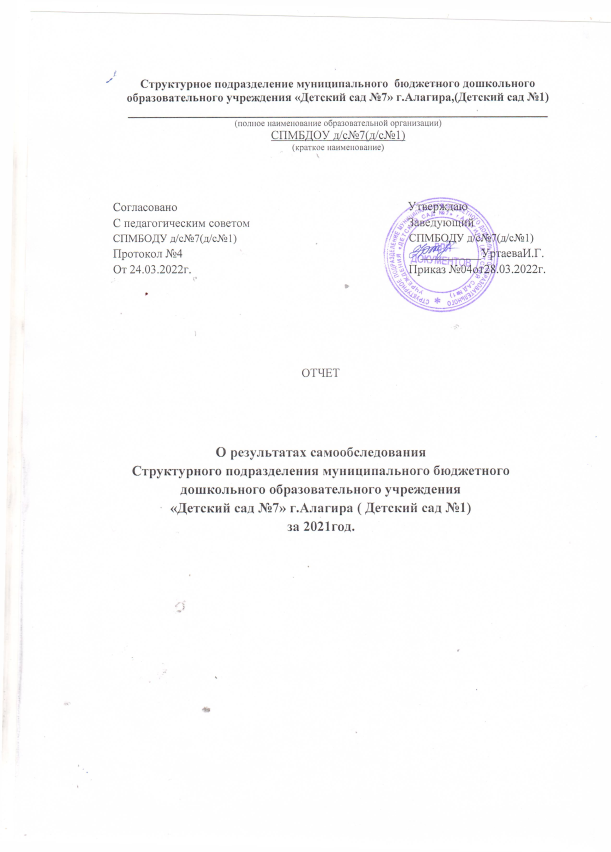 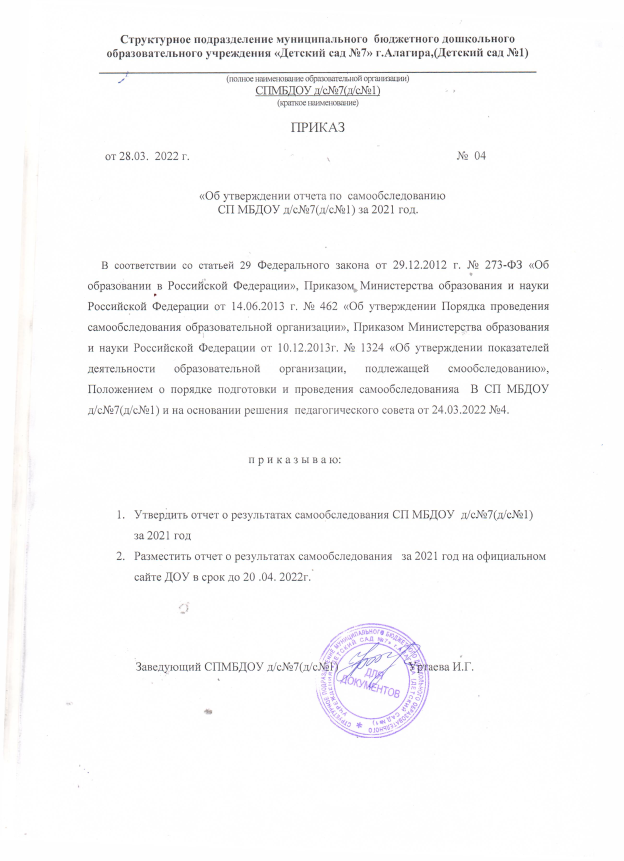 